Supplies for Electives classes (Art, AVID, CTE, Band and Orchestra) will be given at the beginning of school.Nombre del estudiante:  _______________________________________________Por favor ponga los materiales dentro de una bolsa grande marcada e incluya esta lista.  Asegúrese de llenar la tabla de abajo.  ¡Gracias!**Todos los materiales que no estén marcados serán usados para toda la clase.  Lista de donaciónToallas de papel Barras de silicona  gruesas    Stickers            1 paquete de cartulina cardstock (Astrobright) Plastilina Equipo de recreo interior/exterior (pelotas, tizas, cuerdas para saltar, hula hoops, etc.)Curitas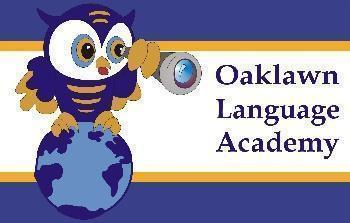 Middle School2023-2024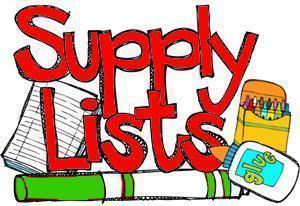 ITEMS2 Graph Paper Notebooks1 Ruler4 Erasers2 – Packages of Dry Erase Markers2 – Five Subject Spiral Notebook4 – 2 Pocket Folders without prongs2 - Heavy Duty  2- Pocket Folder with FastenersRed, Blue and Black Pens5 – Composition Notebook2 – Box of Kleenex TissuesBottle of Write out2 – Packs of Color Pencils2 - Packs of 3.5 index Cards (Narrow Ruled White, 100/pack)1 package of Markers1 package of Post-it notesAthletic shorts no more than 2-inches above the knee (any color)Athletic shirts (any color)Wired Headphones or Earbuds (No wireless)FIRST GRADE2023-2024ARTICULOENTREGOEscriba la cantidadPENDIENTEEscriba la cantidad3 cuadernos de composición “Primary”  (blancos y negros con espacio para un dibujo en la parte superior de la hoja) (marcados con el nombre del estudiante) Español1 cuaderno de espiral de una materia (marcado con el nombre) 2 paquete lápices gruesos My first Ticonderoga No. 2.1 paquete de borradores rosados grandes1 paquete de marcadores de tablero Y/O marcadores delgados (ultrafine dry markers- punta ultra fina)1 resma de Cardstock blanco.1 resmas de papel para copias.1 set de audífonos (marcados con el nombre)1 tarro de toallas desinfectantes 1 caja de pañuelos KleenexNiños: Gallón Size Ziploc Bags Niñas: Sandwich Size Ziploc Bags1 Agenda de Oaklawn (La puede comprar en línea o en la escuela)2 caja de crayolas1 paquete de marcadores 1 paquete de pegamento en barra1 paquete de papel de color (Astrobright) 3 folderes de color amarillo de plásticoUna bolsa con ropa extra en caso de accidentes